Тема проекта: «Улица полна неожиданностей»Возрастная группа: дети от 4-5 летАвторы проекта: Комова Татьяна НиколаевнаБаранова Лариса Борисовна2015 гПроект «Улица полна неожиданностей!»Цель: Создание социальной ситуации развития в процессе познавательно – исследовательской деятельности по теме «Улица полна неожиданностей»Задачи: Образовательные: - познакомить детей с понятием улица, ее основными частями (дорога, тротуар, трамвайные пути), односторонним и двусторонним движением, домашним адресом, с видами пешеходных переходов и дорожными знаками, обозначающими их, а также перекрестком и правилами его перехода; - актуализировать знания  детей о видах транспорта (наземный, водный, воздушный) и транспортных средств различного назначения (общественный, специальный транспорт); - способствовать формированию осознанного поведения детей  в дорожно– транспортных ситуациях.Развивающие: - продолжать развивать познавательные интересы, творческие способности, умение применять усвоенные правила дорожного движения в различных игровых ситуациях;- развивать самостоятельность и умение взаимодействовать со сверстниками Воспитательные:- воспитывать культуру поведения участников дорожного движения.Методы проекта:Наглядные: Наблюдения, фотографии, картины, открытки, книги, мультимедийные презентации.Словесные: Беседы, чтение художественной литературы.Исследовательские: поиск материалов, продуктивная деятельностьИгровые: Сюжетно-ролевые игры, дидактические игрыРешение проблемных ситуацийТип проекта: информационно-творческий творческий (дети получают информацию, пользуются ею, оформляют свои работы, тематический уголок группы, выставку творческих работ в группе, участвуют в итоговом досуге по данной теме).  Гипотеза проекта: У детей сформируются знания об улице и её сопутствующих понятиях, а также знания правил поведения на дорогах города, в общественном транспорте. Будет привито желание выполнять данные правила самими и привлекать к этому родителей. Сформируются представления и закрепятся знания о разнообразии видов транспорта и транспортных средствах, а также пешеходных переходах, дорожных знаках. Сформируются умения ориентироваться на улицах города. Повысится познавательный интерес к жизни улицы. Пополнение развивающей среды различными пособиями.Сроки проекта: проект долгосрочный (с  апреля  2014г. по сентябрь  2014г.) Участники: воспитатели средней группы: Комова Татьяна Николаевна, Баранова Лариса Борисовна, дети средней группы (4-5 лет) и их родители. Актуальность проблемы:          Детям была предложена идея стать пешеходами и пойти на познавательную прогулку по селу, в котором они живут. Для осуществления данной идеи необходимо наличие у детей определенных знаний по данной теме. Для этого было подготовлено и проведено исследование знаний детей на тему «Улица полна неожиданностей!». В ходе проведенного исследования выявлена проблема: незнание и невыполнение детьми многих правил сельской, городской  жизни, невнимательное отношение детей, будучи пешеходами к происходящему на улице и дороге, неосознанность наличия опасностей на сельских улицах.          Вместе с этим было проведено анкетирование родителей по данной теме. В результате обработки данных выяснилось, что на знание домашнего адреса ребенком не обращаем внимания, хотя уже и пора, к тому же это затрагивает и тему социальной безопасности. Правила дорожного движения стараются соблюдать все, но пока не уделяют должного внимания на прививание навыков и верного отношения к соблюдению данных правил у детей! А зачастую перекладывают данную функцию на дошкольное образовательное учреждение. Продукты проекта: - Продукты (поделки) художественной деятельности, изготовленные совместно родителями с детьми.- Досуг. Этапы проекта: 1 – ый этап: подготовительный. Воспитатели:Определение актуальности темы, предложение идеи детям о предстоящем проекте, исследование ЗУН по теме проекта, формулировка проблемы, анкетирование родителей, обозначение цели и задач, обзор методической литературы, поиск пособий для детей, определение предполагаемых результатов проекта.Родители участвуют:-  в поисках информации по теме проекта  в книгах, энциклопедиях, интернете;- в подборке иллюстраций, стихов, пословиц, поговорок по теме проекта;- в пополнении предметно-развивающей среды картинками, иллюстрациями»- в пополнении сюжетно-ролевых игр.- в анкетировании среди родителей: «Осторожно, дорога!»Специалисты:Музыкальный руководитель: участие в написании сценария досуга, подбор музыкального репертуара, игр. Инструктор по ФИЗО: подбор подвижных игр, физкультминуток, проведение  их на прогулке, занятиях.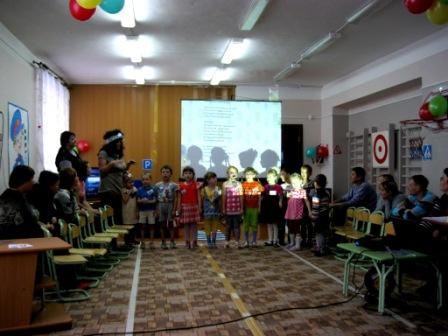 2 – ой этап: основной этап (с 5 мая по 30 мая)Реализация проекта в различных формах, методах и приемах совместной взросло-детской деятельности с учетом интеграции образовательных областей, целевые прогулки с детьми. Изготовление пособий, оформление развивающей среды группы, создание макетов улицы, грамот, медалей детям и благодарностей активным родителям. Индивидуальные беседы с родителями. Формы реализации проекта: - Совместная взросло-детская деятельность с учетом интеграции образовательных областей. - Художественное творчество – изготовление макетов улицы из бумаги, картона и подручного материала с последующим использованием данных макетах в игровой деятельности детей. - Организация целевых прогулок с целью знакомства детей на практике с улицей и правилами поведения на дороге. - Изготовление продуктов художественного творчества (рисунки, аппликации, поделки) совместно родителями с детьми.  - Итоговое мероприятие проекта – открытое занятие - досуг «Путешествие в страну правил дорожного движения»». Содержание проекта (алгоритм действий):  Системная паутинка: Образовательная область «Безопасность»          Ведущая область в данном проекте, где у детей формируются знания о правилах дорожного движения и безопасного поведения на дороге в качестве пешехода, пассажира; идет знакомство с элементами дороги и видами пешеходных пешеходов, сопутствующими дорожными знаками.          Расширяются знания о светофоре и значении его сигналов, формируются знания о видах транспорта, общественных остановках.         Дети продолжают знакомиться с культурой поведения на улице и в транспорте. Во время художественного творчества учатся правильно и безопасно пользоваться ножницами и стеками. Беседы – рассуждения:  «Что такое дорога?», «Почему нельзя играть на дороге?», «Зачем нужен светофор?», «Зачем нужны дорожные знаки?», «Какие дорожные знаки тебе встречаются по дороге в детский сад?»Познавательные беседы:  «Виды транспорта»,  «Пешеход – участник дорожного движения», «Пешеходный переход», «Светофор», «Знакомство с перекрестком», «Общественный сельский, (городской)  транспорт», «Знаки вокруг нас». 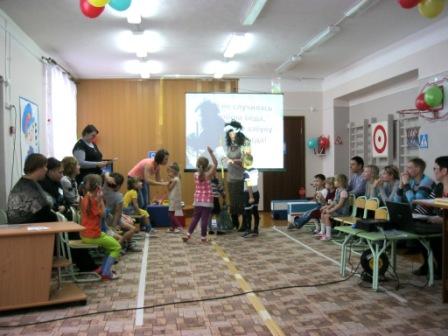 Образовательная область «Познание»«Путешествие в страну правил дорожного движения»;«Дорожные знаки»;«Зеленый, желтый, красный»;Конструктивная деятельность: «Дорога» цель: учить моделировать дорогу в соответствии с разметкой.Образовательная область «Социализация» Игровая  деятельность.Дидактические игры:«Красный – зеленый». Цель: закрепить знания детей о назначении красного и зеленого цветов светофора. «Учим дорожные знаки». Цель: закрепить знания детей о дорожных знаках; «Наше село». Цель: закрепить знания о родном селе, кто в нем живет, трудится, какой транспорт в нем ходит.«Теремок». Цель: учить детей различать дорожные знаки для водителей и пешеходов, познакомить с предупреждающими знаками; «Угадай, какой знак». Цель: учить детей различать дорожные знаки, закреплять знания о ПДД.«Сложи транспорт из частей» Цель: закреплять знания детей о различных видах транспорта.Словесная игра: «Веселый пешеход»Настольно – печатная  игра: «Дорожные знаки», «Найди такой же знак». Цель: познакомить детей с разрешающими и запрещающими дорожными знаками; «Дорожная азбука». Цель: закрепить и обобщить знания детей о Правилах дорожного движения.Сюжетно – ролевые:игра «Нам на улице не страшно». Цель: закрепить у детей знания о ПДД; расширять знания о правилах поведения на улице; развивать игровую деятельность.игра «Пешеходы», «Я шофер». Цель: закрепление правил безопасности дорожного движения для  пешехода, водителя.игра «Автобус», «Путешествие на автобусе». Цель: закрепление правил безопасности дорожного движения для  пассажира. Знакомство с правилами поведения в автобусе.Образовательная область «Чтение художественной литературы» «Сказка про город  Дорожных знаков».Михалков С. «Дядя Степа – милиционер», «Бездельник светофор», Н.Сорокин «Перекресток»,  А.Барто «Едет Любочка…»..Житков Б. «Светофор».Тарутин О. «Для чего нам светофор».Калинина Н. «Как ребята переходили улицу».Усачев А. «Домик у перехода».Заучивание стихотворения Михалкова С. «Шагая осторожно», Познакомить детей с загадками о транспорте, дорожных знаках.Образовательная область «Коммуникация» Обсуждение с детьми различную информацию, выслушивая их, уточняя ответы. Помогать устанавливать доброжелательные контакты со сверстниками, выражать свою точку зрения. Пополнять и активизировать словарь. Совершенствовать диалогическую речь (участие в беседе, в описывании предметов, картин). «Мы по улице идем». Цель: продолжать знакомить с правилами дорожного движения.Проведение дидактической игры «Чудесный мешочек - виды сельского транспорта». Образовательная область «Музыка»           Включение в проект музыкальных произведений для слушания, а также для выполнения подвижных игр и упражнений под тексты детских песен на тему проекта: Шум города, звуки машин; Песни для детей «Всем на свете нужен дом», «Мир правил дорожного движения»; Группа «Киндер-сюрприз» песня «Кто придумал светофор»; Группа «Светофор» песенка про светофор; Группа «Не скучай» песня «Мегаполис», «Песня про ПДД»; Руслан Зимин песня «Веселый светофор».Образовательная область «Здоровье»       Рассказать детям, что для хорошего здоровья необходимо часто бывать на улице, играть в подвижные игры. Дать первые представления об оказании элементарной помощи при ушибах, травмах, обращаться за помощью к взрослым. В результате подвижных игр на улице происходит закаливание организма. Образовательная область «Физическая культура» Двигательная деятельность: «Шуршат по дорогам веселые шины»;Комплекс ОРУ « Веселый пешеход»;Проведение подвижных игр в группе, на улице: «Цветные автомобили», «Передай жезл», «Воробышки и автомобиль», «Найди свой гараж», «Трамвай». Цель: закрепление знаний детей о сигналах светофора. Формирование положительных взаимоотношений между детьми.Физкультминуток – подвижных упражнений: «Строим дом», «Грузовик», «Поливальная машина», «Шофёр». Игра малой подвижности: «Светофор»Образовательная область «Художественное творчество» Организована совместная деятельность воспитателя с детьми по разным направлениям художественного творчества по мере изучения материалов детьми в ходе проекта рисование: «Дома на улице», «Мчат машины по дороге»; «Дорожные знаки»лепка: «Машины»,аппликация: «Светофор», «Улица села» (коллективная работа) создание макета улицы каждым ребенком с элементами конструирования из бумаги и аппликации, начиная с изготовления домов, затем нанесения простой дорожной разметки и пешеходных переходов, расстановкой необходимых дорожных знаков, добавлением транспорта и оформление выставки работ. Образовательная область «Труд»      Формировать умения самостоятельно готовить свое рабочее место и убирать его перед началом и после окончания занятий рисованием, лепкой, аппликацией.       Продолжать знакомить детей с сопутствующими профессиями (водитель, кондуктор).Работа с родителями:Консультация: «Учим правила безопасности»Рекомендации: «Правила дорожного движения»Папка передвижка «Дошкольник должен знать»Родительское собрание: «Безопасность  на дорогах»Оснащение ПРС: оформление картотек дидактических игр, словесных, подвижных, загадок по ПДД, изготовление атрибутов к сюжетно-ролевым играм, изготовление макета «Перекресток»3 - ий этап: заключительный ( с 2 июня – 5 июня)    Обмен опытом работы по формированию у детей основ безопасного поведения на дорогах; презентация проекта.     Организация выставки  продуктов художественной деятельности изготовленных совместно родителями с детьми. Проведение досуга. Исследование ЗУН детей на заключительном этапе проекта. Предполагаемый результат проекта.Закрепление  у дошкольников представления о важности соблюдения правил дорожного движения.Обогащение словарного запаса детей новыми словами: автодорога, проезжая часть, тротуар, пешеходная дорожка, пешеход, пассажир, пешеходный переход, перекресток, светофор, дорожные знаки.Закрепление и обобщение у детей представлений о различных видах транспорта, о движении транспорта.Подготовлены  атрибуты к сюжетно – ролевой игре «Дорога», оборудован уголок по Правилам дорожного движения, подобрана методическая и детская литература.Оформлена картотека дидактических и подвижных игр по Правилам дорожного движения.Систематезированы и сформированны  знания родителей об особенностях обучения детей правилам безопасного поведения на улицах, в транспорте.Ресурсное обеспечение проектаКадровое обеспечение.Участники:- дети средней группы- родители воспитанников (совместная деятельность)- музыкальный руководитель- инструктор ФИЗО- воспитатели группыИнформационное обеспечениеВидео  презентации;Сюжетные картины;Книги;Иллюстрации;НаблюденияМатериально – техническое обеспечение.Мультимедийное оборудование;Фотоаппарат;Магнитофон;КомпьютерРиски1. Проблема привлечения родителей2. Несоблюдение сроков реализации проектаВывод: Перспективы развития проекта:Литература:Правила дорожного движения. Пособие для воспитателей/Л.Б. Поддубная.- Волгоград: ИТД «Корифей», 2009г.Образовательные проекты в детском саду. Пособие для воспитателей / Н.А.Виноградова Е.П.Панкова. – М.: Айрис-пресс, 2008г. – (Дошкольное воспитание и развитие). Основы безопасности жизнедеятельности детей дошкольного возраста. Планирование работы. Беседы. Игры. СПб.: ООО «Издательство «Детство-пресс», 2011. Горская А.В. Правила – наши помощники. Серия демонстрационных картин с методическими рекомендациями по воспитанию и обучению дошкольников безопасному поведению на улицах города: Учебно-наглядное пособие. / Под ред. С.И.Бугрова. – СПб.: «Детство-пресс», 2011.Крутецкая В. Моя первая дорожная азбука в картинках. – СПб.: Издательский дома «Литера», 2012. – (Серия «радуга»). Нищева Н.В. Картотека подвижных игр, упражнений, физкультминуток, пальчиковой гимнастики. – СПб.: Детство-пресс, 2009. - Развивающие занятия с детьми 4-5 лет / Под ред. Л.А.Парамоновой. – М.: ОЛМА Медиа Групп, 2011. - Майорова Ф.С. Изучаем дорожную азбуку. Перспективное планирование. Занятия. Досуг. – «Издательство Скрипторий 2003», 2007. Хабибуллина Е.Я. Дорожная азбука в детском саду. Конспекты занятий. – СПб.: ООО «Издательство «Детство-пресс», 2011. Интернет ресурсы.